–<<  Ahlak ve İnsan  >>–İhsan Tekoğlu─ Münafıklar : 3 ─(Fesatçılar/ Bozguncular)(Ahlak Yazıları : 10)Önsöz : ( “Münafıklar” konulu yazılarımızın 1. ve 2. bölümlerinde; münafıklığı, münafıkları ve münafıklık hastalıklarını genel olarak kısaca anlatıp tanıtmaya çalışmıştık. Bilimsel verilerin (bilgilerin) yanında, sağlam ve doğru bilgi kaynağı olan “Kur’an” ve “Hadis” kaynaklarından bilgi ve belgeler göstererek; bu zor ve karmaşık konuya açıklık getirmiştik. İnsanlar hak veya bâtıl, hangi din ve inançtan olurlarsa olsunlar; ikiyüzlü davranış gösteren tek canlı varlıktır. Hayvanlar münafıklık yapmaz veya yapamaz. Yalnız insan olduklarını söyleyenler münafıklık yaparlar. O halde münafıklık yapan insanlar “hayvandan daha aşağı yaratıklardır.” Çünkü onlar akıllarını kullanmazlar. İnsanı yaratan Yüce Allah, bu konuda şöyle buyuruyor : “İyi bilin ki, Allah katında canlıların (tüm yaratılmışların) en zararlısı aklını kullanmayan (gerçek) sağır ve dilsizlerdir.” (Enfâl, 8/22) Ayet mealinden anlaşılan odur ki, münafıklar ve münafık huylular; hayvandan daha aşağıdır. Münafıklığın temelinde iki yüzlülük yatar. Münafıklık; 1– “İman ve inançta münafıklık”, 2– “Davranışta münafıklık” olmak üzere ikiye ayrılmıştır. Aslında bu iki münafıklık her yönüyle iç içedir. Bu 3. bölümde “Davranış Münafıklığı”nı ele alacağız. “İmanda Münafıklık” tarihte kalmış olsa da; onun üretip türettiği Davranış Münafıklığı, bulaşıcı bir hastalık gibi yayılmış ve yeryüzünü baştanbaşa sarmıştır. İnsanlığın içine düştüğü bu “Ahlak Hastalığı”; bireysel ve kitlesel uygulamalarla insanları “fitne”, “fesat” ve “nifak” çukuruna düşürmüştür. Öyle anlaşılıyor ki, bu çukurdan çıkmak iyice zorlaşmıştır. Gidişat iyi değildir. Ne var ki suç ve günah, öncelikle kişisel ve bireysel bir davranıştır. Dolayısıyla hastalıktan kurtulmak ve düşülen çukurdan çıkmak da kişisel ve bireysel çabaya bağlıdır. Bu çabanın başarıya ulaşması için, başta gelen kurtuluş yolu; hastalığın iyi teşhis ve tedavi edilmesine bağlıdır. Başarılı sonuç almak için; “nifak çıkaranları”, “fitne çıkaranları” ve öncelikle de “fesat çıkaranları” tanımak ve bilmek gerekmektedir. (Aşağıdaki bölümlerde, “fesat”, “fesatçı”, “fesatçılık” ve “fesat türleri” ile iç içe geçmiş “fitne” ve “nifak” konularını ele alacak; dolayısıyla konuya açıklık getirmeye çalışacağız.)  Fesatçılar / Bozguncular“Fesatçılar / Bozguncular” münafıktır. Fesat ve fesat çıkarmak ne anlama gelir? Fesat kavram olarak; “bozulma”, “bozukluk”, “bozgunculuk”, “bozuluş”, “anarşi”, “kargaşa”, “kaos”, “terör”, “isyan”, “yıkım”, “yok etme”, “insanlık değerlerini çürütme”, “çalıp çırpma”, “talan”, “yağma”, “yolsuzluk”, “kamu varlıklarını ele geçirme”, “doğal kaynakları yok etme”, “nifak”, “hile” ve “fitne” anlamlarına gelir. Bu eylemleri tetikleyip gerçekleştirmeye “fesat çıkarmak” veya “fesat karıştırmak” denir. Fesat çıkaranlara da “fesatçı / bozguncu” denilmiştir. Fesadı “bozukluk”, fesatçıları “bozguncular” ve bunlara yandaşlık yapan fitnecileri “karıştırıcılar”, nifakçıları da “arabozucular” olarak tanımlarsak; Türk diline uygun ve anlaşılır bir benzetme yapmış oluruz. Böylece okuyucular konuyu daha iyi ve kapsamlı bir şekilde anlamış olurlar. Bu üç “fesat”, “fitne” ve “nifak” kavramı her zaman ve her yerde hep birlikte ortaya çıkar ve işbirliği yapar. Tarih boyu böyle olmuş ve günümüzde de böyledir. Aslında bu üç olumsuz hareket münafıklığın temelini teşkil eder (oluşturur). Bunlara “kizb / yalan” ve “riya / ikiyüzlülük” gibi iki kötü huy eklenirse ; “katıksız münafıklık” meydana gelir. Bu özellikleri huy haline getirip ortalığı fesada verenler için halk : “Ne kendi etti rahat, / Ne halka verdi huzur, / Yıkıldı gitti cihandan, / Dayansın ehli kubur” diyerek acı bir gerçeği dile getirmiştir.1 (Bu yazımızda “fesatçı”, “fitneci” ve “nifakçı” insanların, yeryüzünü nasıl yaşanmaz duruma getirdiklerini aşağıdaki bölümlerde incelemeye çalışacağız. Fesat türlerini “Ekolojik fesat”, “Ekonomik fesat”, “Akîdevî fesat”, “Ahlâkî fesat”, “Sosyal fesat” ve “Siyasal fesat” olmak üzere altı ayrı başlık altında inceleyeceğiz 2.)1 ― Ekolojik fesat : (“Ekoloji” kelimesi, dilimizde “Çevrebilimi” anlamına gelir. Çevrebilimi, canlı varlıkları kendi ortamlarında inceleyen bir bilim dalıdır. Çevre ve canlı varlık deyince akla insanlar, hayvanlar ve bitkiler gelir. Ne var ki, toprak, su ve hava gibi üç önemli varlık da, kendi ortamlarında birer canlı varlıktır. Bu üç varlığın olmadığı yerde hayat olmaz ve hiçbir canlı yaşayamaz. Çevre konusunda bu varlıkların tümünü birlikte ele almak gerekir. Evrende bulunan herşeyi, yoktan ve örneksiz yaratan Yüce Allah, yarattığı tüm varlıkları ;  “akıl”, “irade” ve “vicdan” ile donattığı insanoğlunun emrine vermiştir. Dolayısıyla insan sorumludur ve hesaba çekilecektir. Yüce Yaratıcı’nın yarattığı tüm varlıklar ve başta insan, bir hesaba ve amaca uygun olarak yaratılmıştır. Amaç, insan ve dünya düzenidir. Yaratılış noksansız, kusursuz ve sağlamdır. Yaratılan her varlık muhteşem bir uyum içindedir. Şöyle ki : “O, yedi göğü eşsiz bir uyum içinde yaratmıştır. Rahman’ın yaratışında bir düzensizlik göremezsin.  Haydi, çevir gözünü de bir bak bakalım ; bir kusur, bir boşluk ve bir başıbozukluk görebilecek misin ? Sonra tekrar tekrar çevir gözünü de bir bak; bakışın yılgın ve bezgin bir şekilde sana geri dönecektir.” (Mülk, 67/3,4) Bu yaratılış gerçekten de muhteşem bir tablodur. Bu tablonun bozulması “fesat çıkarmak” olarak nitelendirilmiştir. Ekolojik fesat, bu tablonun kıyısından ve köşesinden bozulması demektir. Tarihi olaylardan anlıyoruz ki; bu muhteşem tabloyu bozan insanlar ve topluluklar cezalandırılmıştır. Yaratılıştaki amaç insanoğludur. İnsanoğlunun yaratılışındaki amaç ise; insanın yeryüzünde yaratılış amacına uygun bir hayat düzeni inşa etmesidir. Onun için insana her türlü yetenek ve donanım verilmiştir. İnsan imtihan edilmek üzere “yeryüzü halifesi / kalfası” olarak yeryüzüne gönderilmiştir. Gel gör ki, insanlar zaman içerisinde kendilerine verilen nimetleri görmezden gelerek görevlerini yerine getirmeyip; havada, denizde ve karada sürekli fesat çıkarma yolunu seçmiş, yeryüzünü inşa etmek bir yana, kurulu düzenleri bozmuştur. Kimyasal atıklar denizleri ve karaları kirletmiş, yeşillikler yok edilerek bitki örtüsü bozulmuş, hava ve su kirletilmiş, böylece canlıların kökü kurutulmuştur. Bunlar yetmemiş, “nükleer denemeler” tüm canlıların ve doğal kaynakların yok olmasına sebep olmuştur. “Çevre kirliliği” ve nükleer denemeler sebebiyle “Ozon tabakası” delinmiş, iklimler değişip karışmış, yağmur ve kar yağışları bozulmuş, böylece kuraklık ve susuzluk meydana gelmiştir. “Sit alanları” ve “ormanlar” acımasızca betonlaştırılmış, “ağaç katliamı” yapılmış, şehirlerin ciğerleri “oksijensiz” bırakılmıştır. “Hava kirliliği” ve buna bağlı olarak ölümler çoğalmıştır. “GDO”lu ürünler insan hayatını tehdit eden birer zehir haline gelmiştir. Hastalıklar ve ölümler çoğalmış, kanser yaygın hastalık şekline dönüşmüştür.  İşte bunun için Yüce Allah, sebep olanları cezalandırmayı ve uyarmayı uygun görmüştür. Şöyle ki : “İnsanların elleriyle yaptıkları yüzünden karada ve denizde bozulma (fesat) meydana geldi. Neticede (Allah), yaptıklarının (kötü sonuçlarından) bir kısmını kendilerine tattıracaktır. Umulur ki (yol yakınken) dönerler.” (Rum, 30/41)   İnsanların elleriyle yaptıkları bozuluş sebebiyle verilen cezalar; ne yazık ki, yaşın yanında kuruyu da yakmaktadır. Ne var ki, bir kısım cezalar, geçici ve uyarıcı olup; kesin hesap ve kesin ceza ahirete bırakılmıştır. Bunun yanında, canlıları koruyan, yol ortasındaki engelleri toplayıp kenara koyan, çevreyi kirletmeyen, ağaç diken ve “çevre koruyuculuğu” yapan kimseler ahirette ödüllendirilecektir. (Fesatçıların, fesat çıkaranların, karada, havada ve denizlerde doğal kaynakları çıkarları için ; bilerek ve isteyerek bozanların Allah cezasını versin ve “Allah onları (münafıkları) kahretsin !” (Münafikun, 63/4)  bedduasını yapalım. Çünkü onlar (Fesatçılar / Bozguncular) bedduayı hak ediyorlar. Ayetteki hayret edilecek nokta, Allah’ın münafıklara kahrolsun demesidir.) 2 ― Ekonomik fesat : (“Ekonomi” kavramı; bir ülke, toplum ve kuruluştaki mal, sermaye, emek ve hizmetlerin; üretim, paylaşım, dağıtım ve tüketim konularına ait çalışmaların tümünü kapsayan bir kavramdır. Bir ülkede, ekonomiyi oluşturan bu unsurlardan biri veya bir kaçı bozulursa; o ülkede ekonomik düzen bozulmuş ve “Ekonomik fesat” meydana gelmiş demektir. Evrenin ve içinde yaşayan canlıların yaratılışında, birbirine bağlı ve uyumlu bir düzen vardır. Her konuda olduğu gibi, ekonomide de bu düzen geçerlidir. Canlıların ihtiyacı olan ve hayatlarını sürdürmeleri için gereken her şeye “rızık” denilir. Rızık konusunda Yüce Yaratıcı Allah şöyle buyurmuştur : “Nice canlı var ki , rızkını (yanında) taşımıyor. Onlara da, size de rızık veren Allah’tır. O, her şeyi işitir ve bilir.”  (Ankebut, 29/60) “Er-Rezzak” olan Allah, rızıkları yeterli, kararlı ve adil şekilde verir. Verir ama, bazı zalim zorbalar; kendi haklarına razı olmaz, güçsüz garibanların elindekini gasp ederler. İnsan dışındaki canlıların rızkı, beslenmeleri ve hayatlarını sürdürmeleri içindir. İnsanoğluna ise çok cömert davranılmış ve şu dört rızık bol bol verilmiştir : 1– Bedenin rızkı , 2– Aklın rızkı, 3– Kalbin rızkı, 4– Ruhun rızkı. Bu rızıklarla beslenen insan, sorumlu tutulmuş ve imtihan edilmek üzere dünyaya gönderilmiştir. Biz burada insan için sadece “Bedenin rızkı”nı ele alacağız. Her ne kadar bu rızıklar birbiri ile ilintili ise de; “Ekonomik fesat” günümüzde çok önemli hale gelmiştir. Mal, mülk ve maddi çıkarlar, tarih boyu insanlar, insan toplulukları, milletler ve devletlerarası çatışmalara sebep olmuş, böylece yeryüzü fesada (bozulmaya) uğramıştır. Bu durum bir imtihan gerekçesidir. Yunus Emre kendi penceresinden bakarak : “Mal sahibi, mülk sahibi, hani bunun ilk sahibi ? Mal da yalan, mülk de yalan, var biraz da sen oyalan” demiş. Bu anlamlı sözlerdeki oyalanmanın ayarı kaçırılırsa; yeryüzünde ekonomik fesat meydana gelir. Oyalanma işi imtihan için yapılmalıdır. İnsan mala düşkün yaratılmıştır. “Mal canın yongasıdır” atasözü gerçektir. Ne var ki, malda helallik esastır. Hırs ve doymazlık hastalıktır. Her çeşit “Hırsızlık” münafıklıktır. Gözü ve gönlü doymayanlar kınanmış ve onlar için şöyle buyurulmuştur: “Malı öyle seviyorsunuz ki, yığmacasına !” (Fecr, 89/20) Bu kınama ve uyarı haksız ve haram mal yığanlar içindir. Yüce Allah , “Kantarın topuzunun kaçırılmamasını” ister. Allah, kamu hakkı, kul hakkı, işçi hakkı, yetim hakkı ve hatta hayvan hakkı yenilmemesini ister. Çünkü mal emanettir. Malın sahibi Allah’tır. Malı çalışana verir. Gerekiyorsa geri alır. Ne var ki, malın kazanılması, paylaşılması ve dağıtılması için “hak” ve “adalet” ister. Yüce Allah hakları bozan ve sakatlayıp dengeyi kaçıranları şöyle uyarmıştır : “Mal ve servetler içinizden sadece zenginler arasında dolaşan bir güç ve iktidar aracına dönüşmesin ” (Haşr, 59/7) Bu Allah emrine uyulmazsa,  “Helal haram deme ver Allah’ım, / Senin kulun yer Allah’ım” diyen kullar (münafıklar) çoğalırsa; yeryüzünde “iş, aş ve ekmek” kıtlaşırsa “Ekonomik fesat” meydana gelir. Günümüzde, ne yazık ki, yeryüzünü “fesat”, “fitne” ve “nifak” kardeşler ele geçirmiş bulunmakta ve yeryüzünde devamlı kazan kaynatmaktadır. Soygun, vurgun, yağma, yolsuzluk, rüşvet, haraç, hırsızlık gibi haksız ve haram mal yığma yolları; günümüzde her yerde moda haline gelmiştir. Görüyor ve şahit oluyoruz ki : “Koyunları kurtlar değil, çobanlar yemektedir.” Düşünün ve elinizi vicdanınıza koyun, bir ülkede 76 milyon nüfusun 45 milyonu “yoksulluk sınırı”nda, bu nüfusun 15 milyonu da “açlık sınırında” ise; o ülkede “Ekonomik fesat” vardır. Bu fesadın sorumlusu ise; “yöneticiler”dir. İster kapitalizm, liberalizm, ister komünizm, sosyalizm, ister demokrasi, ister teokrasi veya oligarşi, ister diktatörlük, ister dini bir kisve altında olsun; yöneticiler her zaman “Bal tutan parmağını yalar” sözünü gerçekleştirmiştir. İnsanoğlu malın ve paranın tadına doyamamış, mal ve para yığmaya devam etmiş ve ne yazık ki devam etmektedir. Tarih bu haksızlıklara şahittir ve şahit olmaya da devam etmektedir. Kur’an kıssasındaki “Karun” bu sebepten dolayı yere batmıştır. İnancı ne olursa olsun, hangi makam ve mevkide bulunursa bulunsun, insanoğlu dengeyi kaçırınca; “kleptomani” denilen “hırsızlık hastalığı”na yakalanır. Çalar çırpar mal yığar. Bu tipler gerçektende hastadır. Bu tipler için Yüce Allah :  “O kimse ki, mal toplamış ve onu sayıp durmuştur. / (O kimse), malının kendisini ölümsüz yapacağını zanneder. / Hayır ! Andolsun ki o kimse, Hutame’ye (kırıp geçiren, iliklere işleyen bir ateşin dibine) atılacaktır.” (Hümeze, 104/2,3,4) buyurmuş ve malının kendisine hiçbir faydası olmayacağını bildirmiştir. Yüce Allah bu uyarılardan sonra şu emirleri de vermiştir : “Mallarınızı aranızda haksız sebeplerle yemeyin. Günah olduğunu bildiğiniz halde, insanların mallarından bir kısmını haram yollardan yiyebilmeniz için, o malları hâkimlere (yönetici ve karar vericilere) vermeyin !” (Bakara, 2/188) Bu ayette işaret edilen açık anlam, “rüşvet” ve “yolsuzluk”tur. Mal haram değildir. Mal haram yollardan elde edilirse o zaman haram olur. Günümüzde rüşvetin değil kişiler arası, uluslar arası bir hal aldığını sağır sultan bile duymuştur. Ne yazık ki, “İslam Dünyası”nda rüşvet ve yolsuzluk sanki suç değil, marifet (ustalık) hâline gelmiştir. Aslında müslümanlar, kendi yurtlarında bir bakıma sömürge halkı durumuna düşmüştür. İslam Coğrafyası’nda zengin olmayan “Devlet Adamı” neredeyse kalmamıştır. Böyle bir zamanda ve böyle bir dünyada “Biri yer, biri bakar, kıyamet ondan kopar” diyerek; kitaplık bir konuyu burada bağlayalım. Bu konularla ilgili birçok ayet, hadis ve örneklik olaylar vardır. Şurası iyi bilinmeli ki; aslında fesat sebebiyle “Küçük Kıyamet” kopmuştur. Sıra “Büyük Kıyamet”e gelmiştir. Onun zamanını yalnız Allah bilir. “Ekonomik fesat” olmasaydı; Afrika’da, Asya’da, Güney Amerika’da, Suriye’de ve daha birçok yerde açlıktan insanlar ölmezdi. (Haksız kazanç elde edenler, organize suç örgütü kurup “ihaleye fesat karıştıranlar”, makam ve mevkisini kullanıp çıkar elde edenler, haraç toplayanlar kim olursa olsun, kimin oğlu veya kızı olursa olsun ; “Allah onları kahretsin !” (Münafıkun, 63/4) diyelim. Çünkü Yüce Allah bu tip insanlar (münafıklar) için böyle buyuruyor.) 3 ― Akîdevî fesat : (“Akîde” kelimesi terim olarak; bağlamak ve düğümlemek anlamına gelen “Akd” kelimesinden türetilen bir Kur’an kavramıdır. Aynı kökten üretilen “iman” kelimesi ile eşanlamlı olarak kullanılan “itikad” kelimesi ise, bir şeye gönül bağlamayı, kesinlikle inanmayı ve içten benimsemeyi ifade eder. Böylece, sözlük anlamı yönünden akîde, gönülden bağlanılan ve düğüm atmış gibi inanılan şey (esas, kural) demektir. Kısaca akîde; iman, itikad ve inanç olarak anlaşılmalıdır. İslam Dini’nde ise, inanılması farz olan “iman esasları” ve dinin “temel kuralları” akîde olarak kabul edilmiştir. İman esaslarından bahsedilen ilim dalına da “Akaid” ilmi denilmiştir. “Akîdevî fesat” kısaca imanda bozukluk anlamına gelir. “Ben müslümanım” diyen herkesi müslüman sayıp kabul etmek gerekir. Ne var ki “İslam” ayrı, “iman” ayrı ve “mü’min” ayrı anlam taşır. Genel olarak İslam toplumunda herkes “müslüman” kabul edilir. Allah’a, Kur’an’a ve Hz. Muhammed’e inandığını söyleyen bir kimseyi; İslam dairesinin dışında görmek kimsenin yetkisinde değildir. Bu yetki sadece Allah’a aittir. Çünkü Allah, herkesin akîdesini bilir. Yüce Allah’ın istediği insan tipi; tam iman, yüksek ahlak ve gerçek kulluk özelliklerini taşıyan “Mü’min” olmaktır. Aşağıdaki ayetler, söz konusu olan “akîde de bozukluk ve noksanlık” konusunu haber vermektedir : “Siz ey iman edenler ! İman edin. Allah’a, O’nun Elçisi’ne, O’nun Peygamberine peyderpey indirdiği ilâhî kelama ve daha önce indirdiği mesaja ! Zira kim Allah’ı, meleklerini, vahiylerini, peygamberlerini ve Ahiret Günü’nü inkâr ederse, işte o derin bir sapıklığı boylamış olur. / İman edip sonra inkâra yönelen ve tekrar iman eden ve ardından inkâra saplanan ve en sonunda saplandığı inkâra boğazına kadar gömülenlere gelince; Allah onları affetmeyecek ve doğru yola ulaştırmayacaktır. / (Bu tür) ikiyüzlülere, kendilerini can yakıcı bir azabın beklediğini müjdele.” (Nisa, 4/136,137,138) Bu muhteşem emir ve uyarılardan anlaşılan şudur; “Siz ey iman iddiasında bulunanlar !” iddianızı ispat edin ve iman esaslarına noksansız ve kusursuz iman edin emri verilmektedir. 136. ayet, eksik inananlara “Tam inanın !”, inanıp ta güvenmeyenlere “Güvenin”, delilsiz inananlara “Delilli inanın !”, taklidi iman taşıyanlara “Tahkiki iman taşıyın!”, gevşek inananlara “Sağlam inanın !” geçmiş ve bugünlerini imanla geçirenlere “İmanınızda sebat gösterin !” mesajını vermektedir.3 137. ayet, “Akîdesi Bozuk” münafık ve münafık huylu insanların dönekliklerini anlatmaktadır. 138. ayet ise; iman esaslarına tam inanmayan dönek huylu, akîdesi bozuk olup ta fesat çıkaran münafıkların sonunun ne olacağını haber vermektedir. İnsanlar arasına fitne ve nifak sokup fesat çıkaranlar kınanmakta ve yakıcı bir azaba uğrayacakları bildirilmektedir. İşte “Akîdevî Fesat” kısaca budur. Münafıklık hastalığının başta gelen arazlarından olan akîdevî fesat; günümüzde her yeri kaplamış ve insanları birbirine düşürmüştür. Bir anlamda dinli dinsiz, imanlı imansız, akîdeli akîdesiz birbirine karışmıştır. Günümüzde “Allahu Ekber !” diyerek Müslüman müslümanı öldürmektedir. Mezhep savaşları yapılmakta ve aynı mezhepteki “fraksiyonlar” birbirini boğazlamaktadır. Ne yazık ki Müslümanlık bu değildir. Hem hırsız, hem mü’min olunmaz. Hem yalancı, hem mü’min olunmaz. Hem dönek, hem mü’min olunmaz. Hem ahlaksız, hem mü’min olunmaz. Olsa olsa; fâsık (günahkâr) müslüman adı altında sıradan bir kimse olunur ki; bu tiplerin, “Ahiret yurdundaki yeri olsa olsa, ancak “cehennem” olur.” Fesatçıların / Bozguncuların kavuşacağı yer budur. Dinlerini parçalayan, mezheplere, cemaatlere, tarikat ve partilere din adına baş koyanlar; çıkar ve iman çatışması içine düşenler görüyoruz ki fesat çıkarmaktadırlar. Bu hal ve hareketler aslında İslam akidesine aykırı davranışlardır. Hırsızlık da, yalancılık da, talancılık da gerçek iman ve akideye aykırıdır. Aslında bu tiplerde gerçek iman bulunmaz. Gerçek mü’min bunları yapmaz. Din cahillerin eline bırakılırsa; “ahlak ve akîde” bozulur. Din adına sömürülen insanlar, Allah’ı bırakıp ve unutup; başka güçlerin peşine takılır.(Akîdevî fesadın yansımalarının “Ben müslümanım” diyenler arasında da yaygın hâle gelmesi çok üzücüdür. Ne var ki Allah, “El-Alîm”dir bilir, “El-Basîr” dir görür ve “El-Habîr”dir haberi vardır. Gereğini yapar. “Hak şerleri hayreyler, / Zannetme ki gayreyler, / Ârif onu seyreyler, / Mevla görelim neyler, / Neylerse güzel eyler.”4 diyelim ve sorumluluklarımızı yerine getirerek sabredip Allah’ın takdirine bırakalım.)4 ― Ahlakî fesat : (“Ahlak” ne demektir ? “Ahlak : nefiste (iç benlikte) yerleşen bir melekedir ki, olaylar ve davranışlar karşısında kalındığında; düşünmeye gerek görmeden bu meleke sayesinde kendiliğinden meydana çıkan duygusal bir güç ve davranıştır.”5 Nefiste yerleşen meleke olumluysa “Ahlaklılık” olur, olumsuzsa “Ahlaksızlık” olur. Bu tarif birçok İslam âlimi tarafından benimsenmiş ve eserlerinde dile getirilmiştir. Bizim ahlak tarifimiz ise şudur: “Ahlak; iyi, doğru, güzel ve yararlı her türlü düşünce, iş, eylem ve davranıştır.” Bunun karşıtı olan : “Ahlaksızlık ise; kötü, yanlış, çirkin ve zararlı her türlü düşünce, iş, eylem ve davranıştır.” Aslında ahlak dinin temel taşıdır. Ahlak yoksa; ibadet, hayır, hasenat ve salihat boşa gider. Ahlak yoksa, âkîde (inanç) kesinlikle bozuktur. Ahlak yoksa din de diyanette yoktur. Ahlaksız insan hayvandan aşağı bir yaratıktır. Yüce Allah bu tip insan ve cinleri ; akıllarını kullanmadıkları için hayvandan aşağı diye tanımlamakta ve şöyle buyurmaktadır : “Andolsun ki yarattığımız insanlar ve cinlerin çoğu, (yaratılış gayelerine uygun davranmadıkları için) cehennemlik olmayı hak etmiştir. Çünkü böylelerinin akılları vardır; gerçekleri anlamazlar. Gözleri vardır; gerçekleri görmezler. Kulakları vardır; gerçekleri duymazlar. İşte bunlar (yollarını şaşırmışlık bakımından) davar sürüsü gibidirler ve hatta davar sürüsünden de daha aşağıdırlar. İşte bunlar tam bir gaflet (aymazlık) içinde olan kimselerdir.” (Âraf, 7/179) İnsanlardan ve cinlerden gerçeği görmeyen, duymazdan gelen ve anlamak istemeyen hem kâfir ve hem de münafıklar hayvandan aşağı kabul edilirler. Çünkü gerçeği (gerçek iman, inanç ve ahlakı) görüp kabul etselerdi; öyle (hayvanlar gibi) olmazlardı. Bu ayet hem imanda münafıkları, hem de davranışta münafıkları işaret etmektedir. Ahlak dışı ve çıkara dönük ibadetler için Allah : “Yazıklar olsun gösteriş için ibadet edenlere ! / Onlar gösteriş yapar, hayra da engel olurlar.” (Mâûn, 107/4-7) buyuruyor. Hz. Ali : “Bir topluluk eğer bir bedel (çıkar) gözeterek Allah’a kulluk ediyorsa, o ibadetler tüccar ibadetidir.”6 diyerek; ahlaksızca yapılan fesat, fitne, riya ve yalan dolu ibadetler için çok güzel bir tanımlama yapmıştır. Hz. Peygamber Efendimiz bu ahlaki fesatçılar için şöyle buyurmuştur : “Altının kulu, gümüşün kulu, değerli kumaşın kulu kahrolsun ! Böylesine dünya düşkünü bir kimse kahrolsun, burnu sürtsün, zarara uğrasın; vücuduna (ayağına) diken battığında çıkarak kimse bulunmasın !” 7 “Ahlakî fesat” içinde bulunan münafıklar ve münafık huylu insanlar; aynı zamanda “Akîdevî fesat” içindedirler. Din ahlaktır. Ahlak yoksa din de yoktur. Hz. Peygamberimiz kendi uslubuyla : “Din güzel ahlaktır. Ben güzel ahlakı tamamlamak için gönderildim.” 8 buyurmuştur. Ahlak çok önemli bir değerdir, kaybetmemek, kazanmak gerekir. Ahlak saklanıp kaybolursa, aramakla bulunmaz, kendiliğinden geri dönmez. Onun için “Ahlakın İpi”ne sıkı sarılmak gerekir. Ahlakın ipi “Kur’an”dır. Kur’an insanlara gökten uzatılan “Allah’ın İpi”dir. Yüce Allah, ahlak örneği Peygamber Efendimiz için : “Şüphesiz ki sen, yüce bir ahlak üzere bulunmaktasın.” (Kalem, 68/4) buyurmuştur. Hal böyleyken, nasıl oluyor da bazı insanlar; yolunda gittiklerini söyledikleri Peygamber gibi “güzel ahlak sahibi” olmuyorlar? Nerede bir ahlaksız kimse, grup ve topluluk varsa, kesinlikle orada “Akîdevî fesat” vardır. Fesatçılar / Bozguncular ahlak düşmanı olarak bilinmeli, onlardan uzak durulmalı ve onlara karşı ortak tedbir alınmalıdır. Gerçek mü’mine böyle bir davranış göstermek düşer. Münafığın, ahlaksızın, fâsığın, yalancının, fitne fücurun, fesadın, zındığın gıybeti kalkmıştır. Bu akidevî ve ahlaki fesatçıların toplum nezdinde; foyalarının meydana çıkarılması, temiz insanları korumak ve uyarmak için şarttır. Hz.Peygamberimiz : “Münafığın gıybeti yoktur.” buyurmuştur. Biz bu yazılarda gıybet yapmıyor, acı gerçekleri dile getiriyoruz. Somut (bilinmeyen) bir kimsenin karakterini ele alıp; “Kuran ve Sünnet” terazisinde tartıyoruz. Aklını kullananlar bu terazide kendilerini tartarlar ve ahiretlerini kurtarmaya çalışırlar. Bu seri “Münafıklık Yazıları” bunun için yazılmaktadır. Bu yazılar “Sadaka-i cariye” umudu taşımaktadır. Günümüz İslam coğrafyasını “Ahlaksız Münafıklar” ele geçirmiş bulunmaktadır. Böyle bir coğrafyada ne din kalır, ne iman kalır, ne de ahlak kalır. Bu değerler o coğrafyadan alır başını başka yerlere gider. Ne yazık ki, bir daha geri dönmemek üzere bu değerler son zamanlarda bu coğrafyayı terk etmiştir. (Son zamanlarda ahlak sahibi insanlar aranır olmuştur. Onun için bize ait bir söylemle şöyle diyelim ve bu bölümü burada bitirelim : “Ahlak gitti Mısır’a, namus peşi sıra, ara ki bulasın !” Ne yazık ki ahlak ve namus Mısır’da da duramamış, oradan Sudan’a geçmiş. Orada da kalamamış, Somali’ye gitmiş. Orda da tutunamamış okyanusa kadar uzanmış. Okyanusta “Somali Korsanları” tarafından yakalanmış ve boğulup denize atılmış. Allah ömürler versin.)5 ― Sosyal fesat : (“Sosyal” kelimesinin dilimizdeki karşılığı “Toplumsal” kelimesidir. Dolayısıyla “Sosyal fesat” kavramı da “Toplumsal fesat” anlamına gelir. “Sosyoloji” kelimesi ise; “Toplumbilimi” demektir. Toplum deyince akla, halk tabakalarının tümü birden gelmelidir. Böylece; köylerde, kasabalarda,  kentlerde, başkentlerde ve metropol denilen anakentlerde yaşayan halk toplulukları hep birlikte toplumu oluşturur. Sosyal fesat çıkınca, toplumun her tabakası kendi anlayış ve karakter yapısına uygun olarak fitne ve nifaktan nasibini (payını) alır. İnsanlar arası ilişkiler bozulur, ahlak kuralları işlemez olur. Kanun, kural, düzen gibi ortak değerler çiğnenir ve yerle bir olur. Toplumsal yapının bozulması için özellikle; etnik, mezhep ve siyasal farklılıklar öne çıkarılır. Bir toplumun birlikte ve kardeşçe yaşaması için asgari müştereği (ortak paydası) ne varsa A’dan Z’ye kadar bozulmaya çalışılır. Sosyal fesat çıkarmak isteyenlerin gayesi ve görevi toplumsal yapıyı bozarak; toplumu ve dolayısıyla toplumun ortak değeri olan “Devlet”i içten çökertmektir. Bu görev başka bir düşman devlet adına yerine getirildiği gibi, içerdeki bazı çıkar grupları adına da yapılır. Bozulmadık hiçbir şey bırakılmaz. “Kavram kargaşası” meydana getirilir. Konfiçyüs bu konuda şöyle der : “Bir devleti ele geçirmek isteyenler, önce o devletin ortak değeri olan dilini bozarlar. Dili bozulan insanlar “anlama problemi” çeker. Kelime ve kavramlar anlaşma aracı olmaktan çıkar. İnsanlar, anlaşıp uzlaşmak yerine kavga yolunu seçer. Sosyal yapı bozulur, anarşi ve kargaşa çıkar. İç çatışma başlar. Bu duruma düşürülmüş bir toplum, millet ve devlet kolayca ele geçirilir.” Bu görüş çok yerinde ve gerçek bir tesbittir. Bir toplum sosyal fesada uğrayınca; iyi-kötü, güzel-çirkin, eğri-doğru, yararlı-zararlı, haklı-haksız demeden o toplum hep birlikte helak olur (yok olur). Bu konuda Yüce Allah şöyle buyuruyor : “(Aranızda anlaşmazlık-kavga çıkması, toplumda iman ve ahlak düzeninin bozulması gibi her türlü) fitne ve fesada karşı son derece tedbirli (uyanık) olun. Çünkü fitne ve fesadın zararı sizinle sınırlı kalmaz, bütün topluma yayılır. Bilin ki Allah’ın fitne fesat çıkaranlara vereceği ceza çok şiddetlidir.” (Enfal, 8/25) Bu uyarının yanında aşağıdaki ayetler sosyal fesadın önlenmesi için en güzel çözüm ve tavsiyedir : “Mü’minlerden iki grup birbiriyle kavga ederse aralarını düzeltip onları barıştırın. Şayet bu gruplardan biri söz dinlemez ve diğerine saldırırsa, saldıran tarafa karşı Allah’ın emrine uygun hareket edinceye kadar savaşın. Saldırganlıktan vazgeçerse, iki tarafın arasını adilce düzeltip barışı sağlayın ve sakın adaletten şaşmayın. Şüphesiz Allah adil davrananları sever.” (Hucurat, 49/9) Allah emri böyleyken, ne yazık ki insanlar; değil iki kişinin arasını bulmak, iki toplumun arasını açmak suretiyle fesat kazanı kaynatmaktadırlar. Böylece sosyal fesat yayılıyor ve bölücülük dâhil, her türlü fitne ve nifak çıkarılıyor. İnsanoğlunun sosyal tarihi böyle başlamış, böyle devam ediyor. İlk fesat tohumlarını eken insan, temiz ve ahlaklı kardeşi “Habil”i kıskandığı için öldüren “Kabil”dir. Onun soyuna ve suyuna çekmiş insanlar günümüzde de zehir dolu fesat tohumlarını ekiyorlar ve durmadan ektikleri zehirleri zevkle biçiyorlar. Hâlbuki insanı yaratıp yeryüzüne imtihan (deneme) için gönderen Allah : “Mü’minler ancak ve ancak kardeştirler. Şu halde birbiriyle kavgalı, dargın, kırgın olan kardeşlerinizin arasını düzeltip barışı sağlayın. Allah’ın bu emrine uyma hususunda duyarlı ve sorumlu davranın ki O’nun şefkat ve merhametine nail olasınız.” (Hucurat, 49/10) buyuruyor. Yüce Allah sosyal fesadın önlenmesi için kadın ve erkek tüm insanlara şöyle buyurmaktadır : “Ey mü’minler ! İçinizdeki erkekler başka erkeklerle alay etmesin. Sizce ne malum, kendileriyle alay edilenler, alay edenlerden daha hayırlı ve erdemli olabilirler. Aynı şekilde kadınlar da başka kadınlarla alay etmesinler. Çünkü kendileriyle alay edilen kadınlar, alay edenlerden daha hayırlı ve erdemli olabilirler. Birbirinizi ayıplayıp aşağılamayın; birbirinize kötü, nahoş lakaplar takmayın. İmana erdikten sonra fâsık damgası yemek ne kadar çirkindir ! Bu tür kötü davranışlardan pişmanlık duyup vazgeçmeyenler zalimlerin / günahkârların ta kendileridir.” (Hucurat, 49/11) İnsanlardan, yönetici olsun, yönetilen olsun; Allah’ın istediği ahlaki ve doğru davranış şudur : “Ey mü’minler ! Zandan, insanlar hakkında mesnetsiz (dayanaksız) bilgilere dayalı hüküm verip tahmini değerlendirmeler yapmaktan çokça sakının. Çünkü zannın bir kısmı, insanlar hakkında yanlış kanaatlere (anlayışlara) yol açan günah bir davranıştır. İnsanların gizli hallerini araştırmayın, özel meselelerine (işlerine) kulak kabartmayın. Birbirinizin gıybetini, dedikodusunu yapmayın. Sizden biri ölmüş kardeşinin etini yemek ister mi? Bundan iğrendiniz değil mi? Öyleyse, Allah’ın bütün bu emirleri konusunda duyarlı olun. Şüphesiz Allah samimi tövbeleri hep kabul eden, tövbekâr kullarına karşı çok merhametli olandır.” (Hucurat, 49/12) İnsanlar, bu emirlere uymak şöyle dursun, tam tersine : “Dinlerini parçalayan ve bölük bölük olanlardan (olmayın. Bunlardan) her fırka (bölük), kendilerinde olan parça ile böbürlenmektedir.” (Rum, 30/32) ayetini duymamış gibi davranmaktadır. Ne var ki duymamak mazeret (özür) değildir. Doğrudur, devlet erkini (gücünü) bir yolunu bulup eline geçirenler, her zaman ve her yerde karşısındakilere hep böbürlenmiştir. İnsanlık değerlerini korumak, adaleti, eşitliği, hak ve hukuku koruyan yasalar çıkarmak yerine, kendi yönetimlerini koruyacak ve devam ettirecek yasalar çıkarmak yolunu seçmişlerdir. Üstün ve seçkin sınıf yaratmak yoluna girmişler. “Beytülmal” dediğimiz “Devlet Hazinesi”ni soymak ve kendilerine ekonomik güç kazandırmak, tarih boyunca yöneticilerin seçtiği ahlakdışı bir yol olmuştur. Böylece “Ekonomik fesat” çıkararak; sosyal ve siyasal fesadı da tetiklemek ve toplumları sindirmek yolunu seçmişlerdir. Bu tipleri Eflatun şöyle anlatıyor : “İnsanlar üç gruba ayrılır. Çobanlar, çoban köpekleri ve sürüler. Çobanlar; devlet adamları, çoban köpekleri; devlet memurları, askerler ve polisler. Sürüler ise; tüm halk tabakalarıdır.” Eflatun burda da durmamış, bu sınıflar arası farkın korunmasını ve bir üst sınıfa çıkılmasının yasaklanmasını istemiştir. Bu filozofça düşünce Allah’ın kanunlarına (tabiat kanunlarına) aykırıdır. Ne var ki bu yasak her zaman delinmiştir. Doğal olan, tabiat kanunu dediğimiz gerçekler böyle değildir. Yüce Allah bu konuda gerçek ve âdil olan yolu gösteriyor ve şöyle buyuruyor : “Ey insanlar ! Biz sizi bir erkekle bir kadından yarattık. Kendinize mahsus bir kimlik sahibi olmanız, birbirinizi farklı kimliklerinizle tanıyıp yardımlaşmanız için sizi boylara ve kabilelere ayırdık. Ama şunu da bilin ki Allah katında en değerli olanınız O’nun emir ve yasakları hususunda en duyarlı, en dikkatli olanınızdır. Şüphesiz Allah her şeyi bilen, her şeyden haberdar olandır.” (Hucurat, 49/13) Allah’ın koyduğu yasa ve kriterler bunlardır. Bu kriterler (ölçüler) bozulursa; “Sosyal fesat” çıkar ve çıkan fırtına herkesi siler süpürür. Hiçbir kişi, zümre (sınıf) ve saltanat ebedi (sonsuz) değildir. Ebedi olan yalnız ve yalnız Allah ve O’nun “Sünnetullah” denilen yasalarıdır. “Adalet Devleti” kurmaktan aciz yöneticilerin devlet kesesinden : “Nohut, fasulye, makarna ve kömür dağıtarak ayakta tutmaya çalıştıkları düzen; eninde sonunda, muhalif bir rüzgar esince yıkılır.” Çünkü böyle düzenler âdil olmayıp, yapay düzenlerdir. Böyle düzenlerle ayakta kalınmaz. Yapay düzenler tıpkı “örümcek yuvası” gibidir. “Örümcek bir yuva yapar; bilmez ki yuvaların en çürüğü şüphesiz örümcek yuvasıdır. İnsanlar keşke bilseler !” (Ankebut, 29/41) Yüce Allah’ın koyduğu kurallara uygun yasalar çıkarıp adaletli bir düzen kuramayanlar ve adaletli düzene uymayanlar, ister istemez “Sosyal fesat çıkarırlar !” (İnsanlar ne oldum delisi olmamalı. Neydim, ne oldum ve acaba ne olacağım diye düşünmeli. Güç elindeyken, güce dayanarak yaptıklarının (sosyal fesat, fitne ve nifakın) elbet bir gün hesabını vereceğini hiçbir zaman unutmamalıdır. Çünkü; “Keser döner, sap döner, / Gün gelir hesap döner.” Yüce Allah “El-Habîr”dir, her şeyden haberi vardır. Günü gelince hesap sorar.)6 ― Siyasal fesat : (“Siyaset” kelimesinin dilimizdeki karşılığı, tek kelime ile “politika” olarak yanlış kullanılmaktadır. Politika “çok yüzlülük” demektir. “Siyaset” ise, hükmetme ve yönetme, hakim olma ve karar verme anlamlarına gelir. Siyaset ve politika kelimeleri birbirinin yerine kullanılır olmuştur. Siyaset yönetme sanatı olduğu için asildir, ahlak ve adalet kurallarına uygun siyaset yapılırsa, örnek yönetim kurulur ve fesat çıkmaz. Herkes hakkına razı olur, kurulu düzeni bozmaya kalkışmaz. Politika çok yüzlülük olduğu için kirlidir. Politikanın karakterinde “aldatma” ve “kandırma” gibi ahlak dışılık vardır. Dolayısıyla politika “münafıklık özelliği” taşır. “Siyasal” kelimesi yeni üretilmiş bir kelime olup; siyaset veya politika ile ilgili konular için kullanılmaktadır. Dolayısıyla “Siyasal fesat” kavramı; yönetenlerde ve yönetilenlerde meydana gelen ve topluma yansıyan bozukluk anlamına gelir. Bu sosyal ve siyasal bozukluk, yönetenler ve yönetilenler arasında meydana gelirse; o ülkede siyasal fesat çıkmış demektir. Siyasal fesat çıkınca, devreye hemen “fitne” ve “nifak” girer. Böylece o ülkede “münafıklığın” her çeşidi kendisine uygulama alanı bulur. Aslında “Sosyal Fesat” ile “Siyasal Fesat” iç içe ve el ele gerçekleşen birer olgudur. Sosyal ve siyasal fesadın önlenmesi için : “Yurtta barış, dünyada barış” özlü sözünü, “Gazi Mustafa Kemal Paşa”; yaptığı bir savunma ve özgürlük savaşını kazandığı gün söylemiştir. Bu davranış, örnek bir davranıştır. Hayretle ve ibretle görüyoruz ki Müslümanların ve Türklerin yaptıkları tüm savaşlar savunma savaşı olup, şu ayete tam tamına uygundur : “Size karşı savaş açanlarla siz de Allah yolunda savaşın, fakat saldırganlık yapmayın ! Allah saldırganlık yapanları sevmez.” (Bakara,2/190) İslam ahlakının üstünlüğü sosyal ve siyasal ahlaka dayanır. İslam Dini’nde, “Savaş Ahlakı”nın bile ne kadar önemli olduğu bu ayetten anlaşılmaktadır. Diğer inanç sistemlerinde böyle bir savaş ahlakı yoktur. Siyasal fesat bir bakımdan ikiye ayrılır: 1– Yöneticilerin çıkardığı siyasal fesat, 2– Yönetilenlerin çıkardığı siyasal fesat. (Bu iki siyasal fesat türünü aşağıdaki bölümlerde örnekler vererek kısaca incelemeye çalışalım.)1- Yöneticilerin çıkardığı siyasal fesat : (Bazı hallerde siyasetçiler (yöneticiler) bilerek ve isteyerek fesat çıkarırlar. Böylece toplumları birbirine kırdırarak yönetme yolunu seçerler. Tarihte ve günümüzde bunun birçok örnekleri vardır. En önemli ve en tipik, aynı zamanda en ahlaksız örneği tarihe geçmiş şu sözlerde görülmektedir: “Makedonyalı Büyük İskender”in hocası olan filozof “Aristo” İskender’e şöyle bir tavsiyede bulunarak yönetimde başarılı olacağını söylemiştir. İşgal ettiği topraklarda insanları nasıl kontrol etmesi gerektiği, konusunda kendisine akıl danışan Büyük İskender’e şu yolu göstermiştir: “İnsanları kontrol etmek istiyorsan aralarında fitne, fesat ve nifak çıkar. Fesat çıkararak onları birbirine düşür ! Sonra hakem de, hukuk da sen ol ! Ama anlaşmaya giden bütün yolları tıka ! İnsanlar birbirleri ile anlaşırsa, onları kontrol edip yönetemezsin !” İşte “Aristo Mantığı” budur. Bu mantığa göre : “Fitne ve fesat çıkar ! Toplulukları kontrol et ve yönet !” Bu mantık tarihte devamlı kullanılmış ve günümüzde de acımasızca kullanılmaktadır. Yöneticilerin çıkardığı fesat: a- Dünyada çıkarılan fesat, b- Yurtta çıkarılan fesat olmak üzere ikiye ayrılır. (Aşağıda bu fesat türlerini kısaca örneklendirerek görmeye çalışalım.) a- Dünyada çıkarılan fesat : (Bu konuda tarihte yaşanmış fesat olaylarını hatırda tutarak; günümüzdeki dünya çapında fesat (bozukluk) olaylarını kısaca şöyle sıralayabiliriz : 1– “Kara Emperyalizm” (Batı Emperyalizmi), 2– “Kızıl Emperyalizm” (Rus Emperyalizmi), 3– “Sarı Emperyalizm” (Çin Emperyalizmi). Bu üç emperyalizm geçmişte ve günümüzde dünya çapında devamlı “Siyasal fesat” çıkarmaktadırlar. Siyasal fesadın yanı sıra “Sosyal fesat”, “Ekonomik fesat”, “Ekolojik fesat”, “Akîdevî fesat” ve “Ahlaki fesat” çıkarmak bu emperyalistlerin olağan işi (sanatı) haline gelmiştir. Emperyalistlerin tümü Aristo Mantığı’nın şaşmaz ve yanılmaz uygulayıcısıdır. ABD (Amerika Birleşik Devletleri), AB (Avrupa Birliği) ve onların desteklediği BOP (Büyük Ortadoğu Projesi) Batı’nın fesat yuvalarının mayası haline gelmiştir. Bu proje , “İslam coğrafyası” için planlanmış ve uygulanmış en büyük ve en acımasız fesat projesidir. Bu projenin maksadı; yeryüzünden “İslam Dini”ni silip süpürüp yok etmektir. Kim bu projeye; bilerek veya bilmeyerek hizmet etmiş ve ediyorsa; İslam Dini’nde ve Allah nezdinde “Hain ve Münafık”tır. Rusya ve Çin kendi çaplarında Doğu’nun fesat yuvalarıdır. Bu ikili, fesat konusunda Batılı meslektaşlarından geri kalmaz. (Bu konular kitaplık konular olduğu için, sadece başlıkları vermekle yetiniyoruz.)b- Yurtta çıkarılan fesat : (Yurt içinde değişik etnik, mezhep, siyasal, sosyal ve ekonomik farklılıklar, yönetimi ayakta tutmak veya iktidarı (yönetimi) ele geçirmek için; dış ve iç çevreler tarafından kullanılarak siyasal fesat çıkarma aracı haline gelirler. Son zamanlarda BOP (Büyük Ortadoğu Projesi) gereği Irak’ın yanında Tunus, Cezayir, Libya, Mısır, Yemen ve Suriye’de iç fesat çıkarılmıştır. Ne yazık ki bütün gruplar Müslüman oldukları halde çıkarılan siyasal ve sosyal fesat sebebiyle birbirlerinin kanını dökmektedirler. Son zamanlarda yurdumuz Türkiye Cumhuriyeti topraklarında (Anadolu’da) iç fesat çıkarılmaya çalışılmakta ve Türkiye Cumhuriyeti Devleti bölünmeye doğru sürüklenmektedir. Ne var ki siyasal fesat, dünya tek kutuplu hale geldiğinden bugüne kadar hep “İslam Coğrafyası”nda çıkarılmış ve çıkarılmaktadır. Ve yine ne yazık ki, kendisini müslüman olarak tanıtan, aslında gerçek İslam’ın dışında bir dünya görüşüne sahip olan insanlar; yerine göre Kara, Kızıl ve Sarı Emperyalizme taşeronluk (uşaklık) yapmaktadırlar. Bu tip yerli yöneticiler : “Gaflet, dalalet ve hatta hıyanet içinde bulunabilirler.” 9 Geçmişten günümüze, Osmanlı’dan Cumhuriyete baktığımızda iç kargaşalık (fesat) çıkaranları iki tip halinde görürüz. Şair bu iki tip insanı şöyle tanıtmaktadır : “İki tip tanıyorum, bu devrin utanmazı; biri dinde hokkabaz , biri küfür cambazı.” 10 Bu tiplerden biri “sağda münafık”, diğeri “solda münafık” diyeceğimiz tiplerdir. (Yazıklar olsun !)2- Yönetilenlerin çıkardığı siyasal fesat : (Genellikle yönetilenler, yönetenler tarafından her türlü fesat, fitne ve nifak çıkarmak üzere; geçmişten günümüze kadar kullanılagelmiştir. Etnik farklılıklar, mezhep anlayışları ve siyasal parti taraftarlıkları siyasal fesat için; içeride ve dışarıda kullanılmak üzere hazır malzeme halinde el altında tutulmaktadır. Siyasal fesatta yönetenler ve yönetilenler Yüce Allah’ın şu buyruğunun dışına çıkmakta ve birbirlerine dost olmaları gerekirken acımasızca düşmanlık yapmaktadırlar. Yüce Allah buyuruyor ki : “(Bir de) şunlardan olmayın ki, onlar inanç birliğini bozdular da (birbirine karşıt) taraftarlar (gruplar) haline geldiler. (Artık) her hizip (grup) kendi elinde kalan parça ile diğerlerine karşı övünmektedir.” (Rum, 30/32) Evet, ne yazık ki günümüzde din görüşü (dünya görüşü) adına farklılıklar öne çıkarılmakta, böylece iç ve dış çevrelerin oyunlarına gelinmekte, yönetilenler kendi yurtlarında siyasal fesat aracı olmaktadırlar. Yönetenlerden bazı gruplar dış çevrelerin adamı olmakta ve kendi yurtlarında haince siyasal ve sosyal fesat çıkarmaktadırlar. Fesat çıkaran ve dış güçlerin emrinde çalışan vatan hainleri, ne yazık ki her devirde, her toplumda ve her yerde bulunmaktadır. Bu tipler “Çağdaş Münafıklar” olarak tarihte şiddetle ve lanetle anılacaklardır. Fesatçılık / Bozgunculuk münafıkların en büyük özelliklerindendir. Bu özellikler unutmayalım ki “Kıyamet Günü” geldiğinde “Yüce Divan”da sorgulanıp yargılanacaktır. Tüm münafıklara yazıklar olsun ! (Görülen odur ki dünya; her zaman ve her yerde yönetenler ve yönetilenler arası çekişmelerle büyük bir fesat, fitne ve nifak arenası hâline gelir. Çağdaş münafıklar iktidar gücünü paylaşmak isterken, arada mâsum (suçsuz, günahsız ve temiz) insanlar (vatandaşlar) maddi ve mânevi zarar görür. İktidar sahipleri de kendilerini korumak ve iktidarlarını sürdürebilmek için; yasadışı yollara başvurur. Kaos, kargaşa, fitne ve nifak herkesi ayırt etmeksizin yakar, yıkar ve yok eder. Dünyanın her yerinde bu böyle gelmiş, böyle gider. “M. Âkif Ersoy” bu tip çağdaş münafıkları anlatmak için; “Müslümanlık göklerde kaldı” der. Yurdumuzdaki çağdaş münafıklardan korunabilmek için “Doğru İslam”ı doğru kaynaktan, doğru öğrenmek ve yaşamak gerekir.)   Sonuç : (“Münafıklar” konulu yazılarımızın bu 3. bölümünde, “Fesatçılar / Bozguncular” ve bu tiplerin çıkardığı fesat türlerini incelemeye çalıştık. Fesat çıkaranların yurt içinde ve dünyada sanatlarını nasıl icra ettiklerini (yerine getirdiklerini) üzülerek gördük. Ayrıca fesat çıkaranların “Yöneticiler” ve “Yönetilenler” gibi iki ana gruba ayrıldığını dile getirdik. Böylece münafıklığın salgın ve yaygın bir “Ahlak Hastalığı” olduğunu ve bu hastalığın yeryüzünde hiçbir zaman kökünün kazınamayacağını anladık. “Sosyal fesat” ve “Siyasal fesat” ile birlikte  “Akîdevî fesat” , “Ahlaki fesat” , “Ekolojik fesat” ve “Ekonomik fesat” gibi fesat türlerinin ne kadar kötü birer yıkım aracı haline geldiğini analiz edip inceledik. Bu fesat türlerinden herhangi birini çıkaran bir fesatçı; hiç unutmamak gerekir ki, diğerlerini de çıkarır. Bir ülkede ve uluslar arası arenada fesat çıkmaması ve insanlığın dünyada huzur içinde yaşaması için; Yüce Allah, temel insan hakları koymuştur. Bu haklar “İslam’ın Temel Hakları”dır. Gelecek yazımızda bu hakları : 1– “Canın korunması”, 2– “Neslin (soyun) korunması”, 3– “Aklın korunması”, 4– “Dinin korunması”, 5– “Malın korunması” ve  6– “Çevrenin korunması” 11 şeklinde ele alacak,  ayet ve hadislerin  ışığında incelemeye çalışacağız. (Fesat, fitne, nifak, yalan ve iki yüzlülük gibi münafıklık hastalıklarının yeryüzünden silinmesi ve yok edilmesi imkansızdır. Biz bu yazılarımızda ; saf, temiz, güzel ahlaklı ve üstün karakterli insanları bu hastalıklara yakalanmamaları için uyarmaya çalışıyoruz. “Niyet hayır, akibed hayır” olsun.)  – 20.03.2014                                                                                                                              İhsan TEKOĞLU                                                                    www.ihsantekoglu.com                                                                                      ihsan_tekoglu@hotmail.com Dipnot / Kaynakça :                                                     1 – Lâ edri, (Kaynağı bilinmeyen söz ve söylem için kullanılır.)2 – Mustafa İslamoğlu, (Hayat Kitabı KUR’AN, Gerekçeli Meal Tefsir, s.802)3 – Mustafa İslamoğlu, (A.g.e., s.180)4 – Erzurumlu İbrahim Hakkı, (Mârifetnâme, s.626)5 – Katip Çelebi, (“Keşfu’z Zünûn”, / Şerif Cürcânî, “et-Ta’rifat”, / İmam Gazali, İhyâu Ulumid’din)6 – Hz. Ali, (Nehc’ul-Belâga, s.396)7 – Hadis, (Buhari, hadis no: 6435)8 – Hadis, (Kenzü’l-Ummâl, 3/17, / Ahmed b. Hanbel, 2/381)9 – M. Kemal Atatürk, (Söylev ve Demeçler, “Atatürk’ün Gençliğe Hitabesi”)10 – Necib Fazıl Kısakürek, (Şair ve Mütefekkir)11 – Prof. Dr. M. Hayri Kırbaşoğlu,  (Âhir Zaman İlmihali, s.23)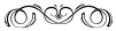 